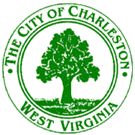 Municipal Planning CommissionMay 9, 2018 3:00 p.m.City Service Center – 915 Quarrier Street – Conference RoomAgenda  Call to OrderUnfinished BusinessNew BusinessSubdivision: Application by George Neilan requesting preliminary and final plat approval for Jamestown Phase 4A, an 11 lot subdivision, located off of Jamestown Road, Charleston, West Virginia.Development of Significant Impact:  Application by Charleston Replacement Housing LP #10 for construction 20 housing units within the Little Page Manor development owned and operated by the Charleston-Kanawha Housing Authority.Street Naming:  A request by George Neilan to name a private road located off of Jamestown Road as Boulder Drive.Street Naming:  A request by George Neilan to name a private road located off of proposed Boulder Drive accessed by Jamestown Road as Pocahontas Place.Miscellaneous Business Kanawha County Planning Commission updatesMinutes of the March 7, MPC meetingAnnouncementsAdjournment